SUPPLEMENTAL MATERIAL forClan Governance and State Stability: The Relationship Between Female Subordination and Political OrderTable S1: Clan Governance Index Scores, 2014Figure S1: Details of Factor AnalysisFigure C: Scree plot for Imputed Clan data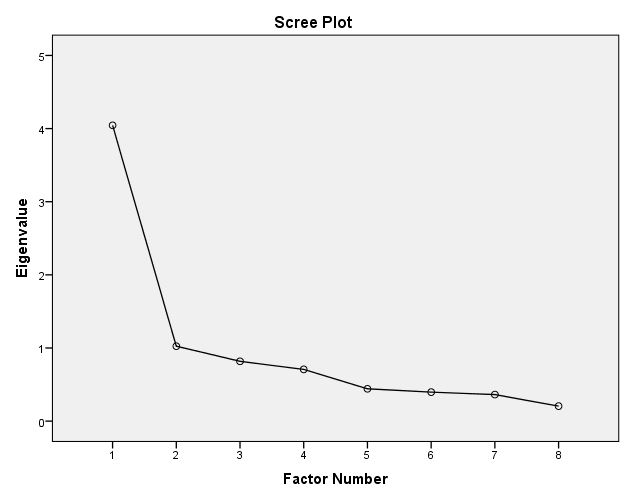 Table S2: Factor LoadingsTABLES S3-A/B/C/D/E: Parameter Estimates for Best ModelsTABLE S3-A: Best Model for Y-GPI 2014TABLE S3-B: Best Model, Y=Corruption Perception Index 2014TABLE S3-C: Best Model, Y=Government Effectiveness 2013TABLE S3-D: Best Model, Y=Rule of Law 2013Table S3-D: Best Model, Y=Fragile States Index, 2014VariablesFactor loadingsInequitable Family Law0.91Polygyny 0.74Violence against women0.72Cousin marriage 0.68Patrilocality0.67Age of marriage 0.60Property Rights0.56Honor-based violence0.30Parameter EstimatesParameter EstimatesParameter EstimatesParameter EstimatesParameter EstimatesParameter EstimatesParameter EstimatesDependent Variable:   CPI2014  Dependent Variable:   CPI2014  Dependent Variable:   CPI2014  Dependent Variable:   CPI2014  Dependent Variable:   CPI2014  Dependent Variable:   CPI2014  Dependent Variable:   CPI2014  ParameterBStd. ErrortSig.95% Confidence Interval95% Confidence IntervalParameterBStd. ErrortSig.Lower BoundUpper BoundIntercept8.0559.692.831.407-11.09027.199NEWCLAN-1.178.502-2.350.020-2.169-.188Dem72013-4.129.632-6.538.000-5.377-2.882LogGDP17.3852.0028.684.00013.43121.339[CIV=1.0]-14.9213.133-4.763.000-21.110-8.733[CIV=2.0]-6.1862.783-2.223.028-11.684-.689[CIV=4.0]-6.2743.460-1.813.072-13.107.560[CIV=5.0]0a.....a. This parameter is set to zero because it is redundant.a. This parameter is set to zero because it is redundant.a. This parameter is set to zero because it is redundant.a. This parameter is set to zero because it is redundant.a. This parameter is set to zero because it is redundant.a. This parameter is set to zero because it is redundant.a. This parameter is set to zero because it is redundant.Parameter EstimatesParameter EstimatesParameter EstimatesParameter EstimatesParameter EstimatesParameter EstimatesParameter EstimatesDependent Variable:   GovEffect2013  Dependent Variable:   GovEffect2013  Dependent Variable:   GovEffect2013  Dependent Variable:   GovEffect2013  Dependent Variable:   GovEffect2013  Dependent Variable:   GovEffect2013  Dependent Variable:   GovEffect2013  ParameterBStd. ErrortSig.95% Confidence Interval95% Confidence IntervalParameterBStd. ErrortSig.Lower BoundUpper BoundIntercept-2.273.406-5.599.000-3.074-1.471NEWCLAN-.037.021-1.721.087-.079.005Dem72013-.221.027-8.345.000-.274-.169LogGDP.894.08310.743.000.7301.058[CIV=1.0]-.339.131-2.593.010-.597-.081[CIV=2.0]-.029.116-.248.805-.259.201[CIV=4.0].081.148.548.584-.211.374[CIV=5.0]0a.....a. This parameter is set to zero because it is redundant.a. This parameter is set to zero because it is redundant.a. This parameter is set to zero because it is redundant.a. This parameter is set to zero because it is redundant.a. This parameter is set to zero because it is redundant.a. This parameter is set to zero because it is redundant.a. This parameter is set to zero because it is redundant.Parameter EstimatesParameter EstimatesParameter EstimatesParameter EstimatesParameter EstimatesParameter EstimatesParameter EstimatesDependent Variable:   RuleLaw2013  Dependent Variable:   RuleLaw2013  Dependent Variable:   RuleLaw2013  Dependent Variable:   RuleLaw2013  Dependent Variable:   RuleLaw2013  Dependent Variable:   RuleLaw2013  Dependent Variable:   RuleLaw2013  ParameterBStd. ErrortSig.95% Confidence Interval95% Confidence IntervalParameterBStd. ErrortSig.Lower BoundUpper BoundIntercept-1.871.414-4.518.000-2.689-1.053NEWCLAN-.058.022-2.631.009-.101-.014LogGDP.866.08510.170.000.6981.034DEM7-.235.027-8.725.000-.289-.182[CIV=1.0]-.669.134-4.999.000-.934-.405[CIV=2.0]-.164.118-1.384.168-.397.070[CIV=4.0]-.077.154-.501.617-.382.227[CIV=5.0]0a.....a. This parameter is set to zero because it is redundant.a. This parameter is set to zero because it is redundant.a. This parameter is set to zero because it is redundant.a. This parameter is set to zero because it is redundant.a. This parameter is set to zero because it is redundant.a. This parameter is set to zero because it is redundant.a. This parameter is set to zero because it is redundant.Parameter EstimatesParameter EstimatesParameter EstimatesParameter EstimatesParameter EstimatesParameter EstimatesParameter EstimatesParameter EstimatesParameter EstimatesDependent Variable:   Fragile States Index 2014  Dependent Variable:   Fragile States Index 2014  Dependent Variable:   Fragile States Index 2014  Dependent Variable:   Fragile States Index 2014  Dependent Variable:   Fragile States Index 2014  Dependent Variable:   Fragile States Index 2014  Dependent Variable:   Fragile States Index 2014  Dependent Variable:   Fragile States Index 2014  Dependent Variable:   Fragile States Index 2014  ParameterBStd. ErrortSig.95% Confidence Interval95% Confidence IntervalNoncent. ParameterObserved PowerbParameterBStd. ErrortSig.Lower BoundUpper BoundNoncent. ParameterObserved PowerbIntercept55.7156.7638.239.00042.35569.0748.2391.000NEWCLAN3.610.4827.484.0002.6574.5637.4841.000DEM74.657.6407.278.0003.3935.9217.2781.000OverallLiteracyRate-28.8855.991-4.821.000-40.720-17.0494.821.998[CIV=1.0]4.4403.0131.474.143-1.51210.3931.474.310[CIV=2.0]-5.7312.666-2.150.033-10.998-.4642.150.570[CIV=4.0].3793.769.100.920-7.0677.824.100.051[CIV=5.0]0a.......a. This parameter is set to zero because it is redundant.a. This parameter is set to zero because it is redundant.a. This parameter is set to zero because it is redundant.a. This parameter is set to zero because it is redundant.a. This parameter is set to zero because it is redundant.a. This parameter is set to zero because it is redundant.a. This parameter is set to zero because it is redundant.a. This parameter is set to zero because it is redundant.a. This parameter is set to zero because it is redundant.b. Computed using alpha = .05b. Computed using alpha = .05b. Computed using alpha = .05b. Computed using alpha = .05b. Computed using alpha = .05b. Computed using alpha = .05b. Computed using alpha = .05b. Computed using alpha = .05b. Computed using alpha = .05